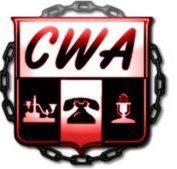 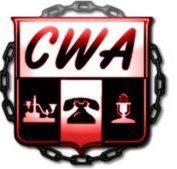 COMMUNICATIONS WORKERS OF AMERICA, AFL-CIO				     LOCAL 2336-DISTRICT 2-13			    		               151 RIGGS ROAD, N.E., WASHINGTON ,D.C. 20001				     OFFICE #:  202-291-1500						     FAX#: 202-829-0202	           WEBSITE:  www.cwalocal2336.org 			GRIEVANCE EXTENSION FORMWe, the undersigned, mutually agree, in accordance with the Collective Bargaining Agreement, to extend the timelimits at the ___________step until   for grievance # ______________________________ involving_____________________________________.Signature: _______________________________ (Company rep.)Date:  ______________________________________Signture:  ___________________________________(Union rep.)Date:  ______________________________________